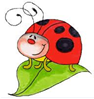    Association d’Ambonnay                               « Les Coccinelles »Accueil Périscolaire  Inscription  Année 2019-2020Nom de l’enfant : ……………………………………………………………………………………………………Prénom de l’enfant : ………………………………………………………………………………Date de naissance et âge de l’enfant : ……………………………………………………………………Documents à fournir :TOUT DOSSIER INCOMPLET NE SERA PAS PRIS EN COMPTE.Modalités  de facturation:Les factures vous sont envoyées par mail chaque début de mois.Les tarifs pour l’année 2019-2030 sont à la 1/2h pour le périscolaire et au forfait pour l’accueil de loisir. Cette modification permet de mieux répondre à la demande de nos partenaires. Toute annulation de présence doit se faire obligatoirement par écrit ou par mail( lescroccinelles@hotmail.fr ) avant le lundi de chaque semaine sinon elle sera facturée (sauf attestation médicale).Merci de cocher les jours de présence de votre enfant :Tarif :Fait à Ambonnay le : ……………………………………… 						Signatures des parents :Matin (7h30-8h30)Matin (7h30-8h30)Midi (12h-13h30)Atelier créatifSoir (17h-18h30)Soir (17h-18h30)Soir (17h-18h30)7H30/8H8H/8H30Repas16H/17H17H/17H3017H30/18H18H/18H30LundiMardiJeudiVendrediMercrediMatin (7h30-9h)Matin (7h30-9h)Matin (7h30-9h)MatinMidiAprès midiSoir (17h-18h30)Soir (17h-18h30)Soir (17h-18h30)7H30/8H8H/8H308H30/9H9H/12H12H/14H14h/17H17H/17H3017H30/18H18H/18H30Périscolaire0 à 15001501 à 30003001 et plus3 à 6 ans0.85 €0.92 €0.98 €7 à 13 ans0.85 €0.90 €0.95 €Cantine0 à 15001501 à 30003001 et plusCantine5.30 €5.40 €5.50 €Atelier créatif0 à 15001501 à 30003001 et plusAtelier créatif1.40 €1.50 €1.60 €MercrediAmbonnayAmbonnayExtérieurExtérieurMercrediJournée 9h à 12h14h à 17h½ Journée 9h à 12hou14h à 17hJournée 9h à 12h14h à 17h½ Journée 9h à 12hou14h à 17h0 à 150013 €6.50 €14 €7 €1501 à 300014 €7 €15 €7.50 €3001 et plus15 €7.50 €16 €8 €Péricentre du mercrediMatin 7h30 – 9hRepas 12h – 14hSoir 17h – 18h301€1€1€